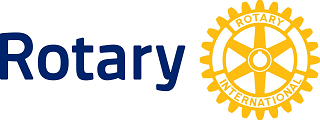 　　　　　　　　　　　　　国際ロータリー第2560地区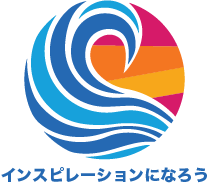 　　　　　　　　　　　　　新津中央ロータリークラブ週報2018年9月　　第3例会（第1348号）　　　例会場　割烹一楽2018－2019年度　国際ロータリーテーマ　BE THE INSPIRATION（インスピレーションになろう）2018－2019年度　第2560地区テーマ　　 自らのロータリーストーリーを作りましょう2018－2019年度　新津中央RCテーマ　　 例会・クラブ行事に参加しよう●点鐘　新津中央RC会長　齋藤　嘉昭●ソング　それでこそロータリー●握手タイム●お客様紹介　ゲスト　　いらっしゃいません　ビジター　新津RC　小柳　陽一君●会長挨拶　新津中央RC会長　齋藤　嘉昭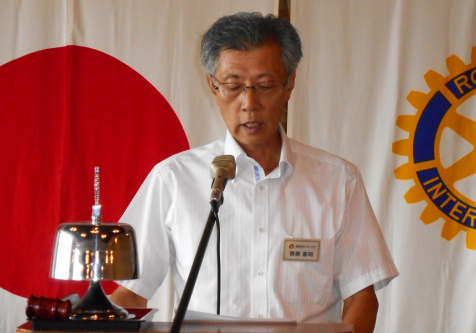 （要旨）　　秋の味覚サンマの美味しい食べ方や、なぜ内臓が美味しいのか、良いサンマの選び方  　のお話●卓上花紹介　諸橋　敏松　花　　　名／シオン　　　キク科　ハゲイトウ　ヒユ科原　産　地／日本　朝鮮半島　　　　　　インド生　産　地／秋葉区　川根　　　　　　埼玉県羽生市花  言  葉／追想、ごきげんよう　　　　　　情愛●幹事報告　・来年度第三分区ガバナー補佐に目黒　正文
君が就任いたします。　　それにともない、ＩＭを開催するのですが、　　ＩＭ実行委員長に風間　啓一郎君が就任いたします。　・片桐君退会のお知らせ　・にいつハロウィン仮装まつり今年も協賛いたしました。　・来週9月25日の例会は休会です。　・9月29日に白根RC主催のIM開催　・本日夜に理事会開催です。　・西日本豪雨被害義援金の御礼が届いています。●委員会報告　　・収支決算報告　赤井田　幸一君　・監査報告　　　川﨑　松雄君　・佐々木　健哉君より会員増強委員会開催の
お知らせ●お客様挨拶　ございません●本日のプログラム　担当　国際奉仕副委員長　石黒　正路君から「新潟薬科大学でのプロジェクトについて」　お話しいただきました。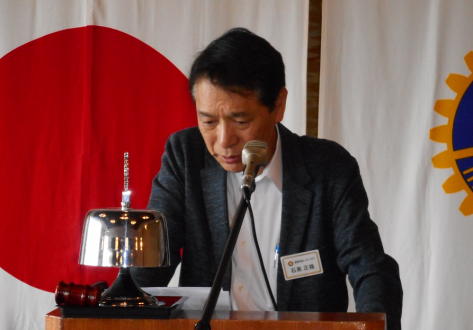 ●出席報告前回の訂正　訂正ございません。  本日の出席　会員29名中 17名出席で58.63％でした●ボックス紹介ニコニコボックス　◇国際奉仕副委員長　石黒　正路君　卓話ありがとうございました。薬科大学の学生とRCとの間でいろいろな交流ができるといいですね。その橋渡しをお願いします。　　　　　　　　　　　会長　齋藤　嘉昭　幹事　井浦　行重　本日の合計　　　　２,000円　　　　（累計5５,500円）米山ボックス◇米山BOX寄付ありがとうございます。　　　　　　　　　　　　　　小川　信正君本日の合計 　　　 1,000円コインボックス　　　4,524円（累計１,0524円）●点鐘　新津中央RC会長　齋藤嘉昭☆★☆★☆★☆★☆★☆★☆★☆★☆★☆★国際ロータリー第2560地区　新津中央ロータリークラブ創設　1978年10月2日事務局　新潟県新潟市秋葉区新津本町3丁目1番7号新津商工会議所内TEL0250-22-0121　FAX0250-25-2332例会場　新潟県新潟市秋葉区新津本町2丁目7番10号　　　　割烹　一楽　TEL　0250-22-3155例会日　毎週火曜日　12：30開始　13：30終了会長　齋藤嘉昭　幹事　井浦行重SAA　諸橋敏松　副SAA　渡邊嘉子クラブ会報　髙橋健朗　坂爪慶☆★☆★☆★☆★☆★☆★☆★☆★☆★☆★